Протокол рассмотрения заявок на участие в открытом аукционе по определению поставщикана поставку трубы гофрированной и муфт для нужд ГУП «Водоснабжение и водоотведение» 01 апреля 2024 г.                                                № 01-19/42
Наименование заказчика: ГУП «Водоснабжение и водоотведение» Присутствовали члены комиссии:Председатель комиссии                                                                      Секретарь комиссии:		                           Члены комиссии:Извещение о проведении открытого аукциона размещено в информационной системе в сфере закупок: https://www.zakupki.gospmr.org/index.php/zakupki?view=purchase&id=6679.1. Рассмотрение заявок на участие в открытом аукционе по определению поставщика на поставку трубы гофрированной и муфт для нужд ГУП «Водоснабжение и водоотведение» проведено комиссией по адресу: г. Тирасполь, ул. Луначарского, 9, актовый зал, в 09 часов 30 минут 01 марта 2024 года.2. Кворум соблюден, комиссия правомочна в принятии решений.3. Рассмотрению подлежат заявки на участие в открытом аукционе в порядке согласно Протоколу вскрытия конвертов с заявками на участие в открытом аукционе по определению поставщика на поставку трубы гофрированной и муфт для нужд ГУП «Водоснабжение и водоотведение» от 29 марта 2024 года № 01-19/40.4. В процессе проведения процедуры рассмотрения заявок на участие в открытом аукционе аудиозапись не велась.5. На процедуре рассмотрения заявок на участие в открытом аукционе присутствовали представители участников закупки, подавших заявки на участие в открытом аукционе. Представители участников зарегистрированы в журнале регистрации согласно Приложению № 1 к настоящему протоколу.6. На основании решения комиссии согласно протоколу вскрытия конвертов комиссией сформирован реестр заявок на участие в открытом аукционе (Приложение № 2 к настоящему Протоколу), каждой заявке на участие в открытом аукционе присвоен регистрационный номер в порядке очередности их поступления.Комиссией рассмотрены поданные на участие в открытом аукционе заявки на предмет соответствия их требованиям, установленным извещением и документацией об открытом аукционе.Комиссией рассмотрена информация о соответствии объектов закупки по лоту, заявленному в предмете закупки, согласно сводной таблице (Приложение№ 3 к настоящему Протоколу).Регистрационный номер заявки _1_.Регистрационный номер заявки _2_.Регистрационный номер заявки _3_.Комиссией рассмотрены документы, информация, представленные участниками открытого аукциона, на предмет соответствия их требованиям, установленным извещением и документацией об открытом аукционе, а также соответствие участников открытого аукциона требованиям, установленным документацией об открытом аукционе.Комиссией установлено, что заявка № 1 ООО «Мевида» соответствует требованиям, установленным закупочной документацией о проведении открытого аукциона: Результаты голосования комиссии о допуске заявки к участию в открытом аукционе:Принятое решение комиссии: заявка признана соответствующей требованиям, установленным документацией о проведении открытого аукциона, в связи с чем участник допущен ко второму этапу аукциона.Комиссией установлено, что заявка № 2 ООО «Гранит-Электро» соответствует требованиям, установленным закупочной документацией о проведении открытого аукциона: Результаты голосования комиссии о допуске заявки к участию в открытом аукционе:Принятое решение комиссии: заявка признана соответствующей требованиям, установленным документацией о проведении открытого аукциона, в связи с чем участник допущен ко второму этапу аукциона.Комиссией установлено, что заявка № 3 ООО «Энергопром» соответствует требованиям, установленным закупочной документацией о проведении открытого аукциона: Результаты голосования комиссии о допуске заявки к участию в открытом аукционе:Принятое решение комиссии: заявка признана соответствующей требованиям, установленным документацией о проведении открытого аукциона, в связи с чем участник допущен ко второму этапу аукциона.7. По итогам заседания Комиссии:7.1. По лоту № 1 Поставка трубы гофрированной и муфт для нужд ГУП «Водоснабжение и водоотведение» поступило 3 (три) заявки, по результатам рассмотрения, все 3 (три) заявки признаны соответствующими требованиям, установленным документацией о проведении открытого аукциона. 7.2. На основании результатов рассмотрения заявок на участие в открытом аукционе комиссией принято решение о признании следующих участников закупки, подавших заявки на участие в открытом аукционе, участниками второго этапа открытого аукциона и присвоении им порядковых номеров:7.3. Минимальная цена контракта:- по ЛОТу № 1 Поставка трубы гофрированной и муфт предложена ООО «Мевида» и составляет 2 455 709,00 (два миллиона четыреста пятьдесят пять тысяч семьсот девять рублей 30 копеек) рублей Приднестровской Молдавской Республики.7.4. Согласно закупочной документации о проведении открытого аукциона на поставку трубы гофрированной и муфт для нужд ГУП «Водоснабжение и водоотведение» «Шаг аукциона» устанавливается в размере 0,5 процента от начальной (максимальной) цены контракта, что составляет: 12 279,50 (двенадцать тысяч двести семьдесят девять рублей 50 копеек) рублей Приднестровской Молдавской Республики8. После оглашения списка участников открытого аукциона, допущенных ко второму этапу открытого аукциона, комиссия объявила участникам открытого аукциона и их представителям, а также всем присутствующим о праве участников открытого аукциона и их представителей, допущенных ко второму этапу открытого аукциона, заявить о переторжке.Заявления о необходимости переторжки от участников открытого аукциона и их представителей, допущенных ко второму этапу открытого аукциона, не поступили.9. Настоящий Протокол подлежит размещению на официальном сайте в глобальной сети Интернет, являющимся информационной системой в сфере закупок.Настоящий Протокол подлежит хранению заказчиком не менее 5 (пяти) лет с даты подведения итогов данного открытого аукциона.10. Подписи членов комиссии:Приложение № 2 к протоколу рассмотрения заявок на участие в открытом аукционе по определению поставщика на поставку трубы гофрированной и муфт для нужд ГУП «Водоснабжение и водоотведение»от 01 апреля 2024 г. № 01-19/42
Реестр заявок на участие в открытом аукционеСекретарь комиссии:Приложение № 3 к протоколу рассмотрения заявок на участие в открытом аукционе по определению поставщика на поставку трубы гофрированной и муфт для нужд ГУП «Водоснабжение и водоотведение»от 01 апреля 2024 г. № 01-19/42СВОДНАЯ ТАБЛИЦА,
содержащая информацию об объектах закупки
по каждому лоту, заявленному в предмете закупки, согласно заявкам на участие в открытом аукционеНаименование участника открытого
аукциона, подавшего заявку на участие
в открытом аукционе (наименование организации, фамилия, имя, отчество (при наличии) для индивидуального предпринимателя)ООО «Мевида»Место нахождение/адрес регистрации
по месту жительства или пребыванияг. Тирасполь, ул. Луначарского, д. 32, кв. 54Наименование участника открытого
аукциона, подавшего заявку на участие
в открытом аукционе
(наименование организации,
фамилия, имя, отчество (при наличии)
для индивидуального предпринимателя)ООО «Гранит-Электро»Место нахождение/адрес регистрации
по месту жительства или пребыванияг. Тирасполь, ул. Комсомольская,12 Наименование участника открытого
аукциона, подавшего заявку на участие
в открытом аукционе
(наименование организации,
фамилия, имя, отчество (при наличии)
для индивидуального предпринимателя)ООО «Энергопром»Место нахождение/адрес регистрации
по месту жительства или пребыванияг. Тирасполь, ул. Горького, 6 №
п/пЧлен комиссии
(фамилия, имя, отчество
(при наличии), должность)Решение
(допустить к участию
в открытом аукционе/не
допустить к участию
в открытом аукционе)Обоснование решения
о недопуске участника
открытого аукциона
к участию в открытом
аукционе1.Председатель комиссии:Генеральный директор                                                            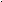 Допустить-Члены комиссии: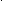 Допустить-2.Директор по экономике и финансам                                      Допустить-3.Менеджер по внутреннему аудитуДопустить-4.Начальник отдела технической бедопасности и охраны трудаДопустить-5.Главный инженерДопустить-6.Начальник юридического отделаДопустить-7.И.о.Начальника ПТО                                                                        Допустить-8.Начальник СМТСДопустить-№
п/пЧлен комиссии
(фамилия, имя, отчество
(при наличии), должность)Решение
(допустить к участию
в открытом аукционе/не
допустить к участию
в открытом аукционе)Обоснование решения
о недопуске участника
открытого аукциона
к участию в открытом
аукционе1.Председатель комиссии:Генеральный директор                                                            Допустить-Члены комиссии:Допустить-2.Директор по экономике и финансам                                      Допустить-3.Менеджер по внутреннему аудитуДопустить-4.Начальник отдела технической бедопасности и охраны трудаДопустить-5.Главный инженерДопустить-6.Начальник юридического отделаДопустить-7.И.о.Начальника ПТО                                                                        Допустить-8.Начальник СМТСДопустить-№
п/пЧлен комиссии
(фамилия, имя, отчество
(при наличии), должность)Решение
(допустить к участию
в открытом аукционе/не
допустить к участию
в открытом аукционе)Обоснование решения
о недопуске участника
открытого аукциона
к участию в открытом
аукционе1.Председатель комиссии:Генеральный директор                                                            Допустить-Члены комиссии:Допустить-2.Директор по экономике и финансам                                      Допустить-3.Менеджер по внутреннему аудитуДопустить-4.Начальник отдела технической бедопасности и охраны трудаДопустить-5.Главный инженерДопустить-6.Начальник юридического отделаДопустить-7.И.о.Начальника ПТО                                                                        Допустить-8.Начальник СМТСДопустить-Порядковый номер заявки на участие в открытом аукционеНаименование участника открытого аукциона, подавшего заявку на участие в открытом аукционе Цена контракта, предложенная участником открытого аукциона (руб. ПМР)ЛОТ № 1 № 1 ООО «Мевида»2 455 709,30№ 2ООО «Гранит-Электро»2 455 870,94№ 3ООО «Энергопром»2 455 846,00№ п/п ЛОТАРегистрационный номер заявки на участие в открытом аукционе
согласно Протоколу вскрытия конвертов от 29.03.2024 г. № 01-19/40Наименование участника открытого аукциона, подавшего заявку на участие в открытом аукционе (наименование организации, фамилия, имя, отчество (при наличии) для индивидуального предпринимателя)123ЛОТ № 11ООО «Мевида»2ООО «Гранит-Электро»3ООО «Энергопром»№ п/пОбъект закупки согласно ИзвещениюОбъект закупки согласно ИзвещениюОбъект закупки согласно ИзвещениюОбъект закупки согласно ИзвещениюОбъект закупки согласно заявкеОбъект закупки согласно заявкеОбъект закупки согласно заявкеОбъект закупки согласно заявкеНаименование
товара (работы,
услуги)Качественные
и технические
характеристики
объекта
закупкиЕдиница
измеренияКоличество,
объем закупкиРегистрационный № заявки__Наименование
участника
закупкиНаименование
товара
(работы,
услуги)Качественные
и технические
характеристики
объекта
закупкиСтрана
и фирма
производительЕд.
изм.Количество,
объем
закупкиЛОТ № 1Труба гофрированная и муфтыМуфта PVC раструбная Ø110 Ø110 (4"), шт.шт.21ООО «Мевида»Труба гофрированная и муфтыМуфта PVC раструбная Ø110 Ø110 (4"), шт.Турцияшт.2ЛОТ № 1Труба гофрированная и муфтыМуфта PVC раструбная Ø110 Ø110 (4"), шт.шт.22ООО «Гранит-Электро»Труба гофрированная и муфтыМуфта PVC раструбная Ø110 Ø110 (4"), шт.Румынияшт.2ЛОТ № 1Труба гофрированная и муфтыМуфта PVC раструбная Ø110 Ø110 (4"), шт.шт.23ООО «Энергопром»Труба гофрированная и муфтыМуфта PVC раструбная Ø110 Ø110 (4"), шт.Румынияшт.2ЛОТ № 1Труба гофрированная и муфтыМуфта PVC раструбная Ø200 Ø200, шт.шт.31ООО «Мевида»Труба гофрированная и муфтыМуфта PVC раструбная Ø200 Ø200, шт.Турцияшт.3ЛОТ № 1Труба гофрированная и муфтыМуфта PVC раструбная Ø200 Ø200, шт.шт.32ООО «Гранит-Электро»Труба гофрированная и муфтыМуфта PVC раструбная Ø200 Ø200, шт.Румынияшт.3ЛОТ № 1Труба гофрированная и муфтыМуфта PVC раструбная Ø200 Ø200, шт.шт.33ООО «Энергопром»Труба гофрированная и муфтыМуфта PVC раструбная Ø200 Ø200, шт.Румынияшт.3ЛОТ № 1Труба гофрированная и муфтыТруба PVC гофра (нар. Ø160 мм, вн. Ø 136 мм) SN8 6 м, мм721ООО «Мевида»Труба гофрированная и муфтыТруба PVC гофра (нар. Ø160 мм, вн. Ø 136 мм) SN8 6 м, мТурциям72ЛОТ № 1Труба гофрированная и муфтыТруба PVC гофра (нар. Ø160 мм, вн. Ø 136 мм) SN8 6 м, мм722ООО «Гранит-Электро»Труба гофрированная и муфтыТруба PVC гофра (нар. Ø160 мм, вн. Ø 136 мм) SN8 6 м, мРумыниям72ЛОТ № 1Труба гофрированная и муфтыТруба PVC гофра (нар. Ø160 мм, вн. Ø 136 мм) SN8 6 м, мм723ООО «Энергопром»Труба гофрированная и муфтыТруба PVC гофра (нар. Ø160 мм, вн. Ø 136 мм) SN8 6 м, мРумыниям72ЛОТ № 1Труба гофрированная и муфтыТруба PVC гофра (нар. Ø250 мм, вн. Ø 216 мм) SN8 6 м, мм3241ООО «Мевида»Труба гофрированная и муфтыТруба PVC гофра (нар. Ø250 мм, вн. Ø 216 мм) SN8 6 м, мТурциям324ЛОТ № 1Труба гофрированная и муфтыТруба PVC гофра (нар. Ø250 мм, вн. Ø 216 мм) SN8 6 м, мм3242ООО «Гранит-Электро»Труба гофрированная и муфтыТруба PVC гофра (нар. Ø250 мм, вн. Ø 216 мм) SN8 6 м, мРумыниям324ЛОТ № 1Труба гофрированная и муфтыТруба PVC гофра (нар. Ø250 мм, вн. Ø 216 мм) SN8 6 м, мм3243ООО «Энергопром»Труба гофрированная и муфтыТруба PVC гофра (нар. Ø250 мм, вн. Ø 216 мм) SN8 6 м, мРумыниям324ЛОТ № 1Труба гофрированная и муфтыТруба PVC гофра (нар. Ø315 мм, вн. Ø 271 мм) SN8 6 м, мм2881ООО «Мевида»Труба гофрированная и муфтыТруба PVC гофра (нар. Ø315 мм, вн. Ø 271 мм) SN8 6 м, мТурциям288ЛОТ № 1Труба гофрированная и муфтыТруба PVC гофра (нар. Ø315 мм, вн. Ø 271 мм) SN8 6 м, мм2882ООО «Гранит-Электро»Труба гофрированная и муфтыТруба PVC гофра (нар. Ø315 мм, вн. Ø 271 мм) SN8 6 м, мРумыниям288ЛОТ № 1Труба гофрированная и муфтыТруба PVC гофра (нар. Ø315 мм, вн. Ø 271 мм) SN8 6 м, мм2883ООО «Энергопром»Труба гофрированная и муфтыТруба PVC гофра (нар. Ø315 мм, вн. Ø 271 мм) SN8 6 м, мРумыниям288ЛОТ № 1Труба гофрированная и муфтыТруба PVC гофра (нар. Ø630 мм, вн. Ø 530 мм) SN8 6 м, мм1201ООО «Мевида»Труба гофрированная и муфтыТруба PVC гофра (нар. Ø630 мм, вн. Ø 530 мм) SN8 6 м, мТурциям120ЛОТ № 1Труба гофрированная и муфтыТруба PVC гофра (нар. Ø630 мм, вн. Ø 530 мм) SN8 6 м, мм1202ООО «Гранит-Электро»Труба гофрированная и муфтыТруба PVC гофра (нар. Ø630 мм, вн. Ø 530 мм) SN8 6 м, мРумыниям120ЛОТ № 1Труба гофрированная и муфтыТруба PVC гофра (нар. Ø630 мм, вн. Ø 530 мм) SN8 6 м, мм1203ООО «Энергопром»Труба гофрированная и муфтыТруба PVC гофра (нар. Ø630 мм, вн. Ø 530 мм) SN8 6 м, мРумыниям120ЛОТ № 1Труба гофрированная и муфтыТруба PVC гофра (нар. Ø500 мм, вн. Ø 426 мм) SN8 6 м, мм5701ООО «Мевида»Труба гофрированная и муфтыТруба PVC гофра (нар. Ø500 мм, вн. Ø 426 мм) SN8 6 м, мТурциям570ЛОТ № 1Труба гофрированная и муфтыТруба PVC гофра (нар. Ø500 мм, вн. Ø 426 мм) SN8 6 м, мм5702ООО «Гранит-Электро»Труба гофрированная и муфтыТруба PVC гофра (нар. Ø500 мм, вн. Ø 426 мм) SN8 6 м, мРумыниям570ЛОТ № 1Труба гофрированная и муфтыТруба PVC гофра (нар. Ø500 мм, вн. Ø 426 мм) SN8 6 м, мм5703ООО «Энергопром»Труба гофрированная и муфтыТруба PVC гофра (нар. Ø500 мм, вн. Ø 426 мм) SN8 6 м, мРумыниям570ЛОТ № 1Труба гофрированная и муфтыТруба PVC гофра (нар. Ø800 мм, вн. Ø 670 мм) SN8 6 м, мм1621ООО «Мевида»Труба гофрированная и муфтыТруба PVC гофра (нар. Ø800 мм, вн. Ø 670 мм) SN8 6 м, мТурциям162ЛОТ № 1Труба гофрированная и муфтыТруба PVC гофра (нар. Ø800 мм, вн. Ø 670 мм) SN8 6 м, мм1622ООО «Гранит-Электро»Труба гофрированная и муфтыТруба PVC гофра (нар. Ø800 мм, вн. Ø 670 мм) SN8 6 м, мРумыниям162ЛОТ № 1Труба гофрированная и муфтыТруба PVC гофра (нар. Ø800 мм, вн. Ø 670 мм) SN8 6 м, мм1623ООО «Энергопром»Труба гофрированная и муфтыТруба PVC гофра (нар. Ø800 мм, вн. Ø 670 мм) SN8 6 м, мРумыниям162